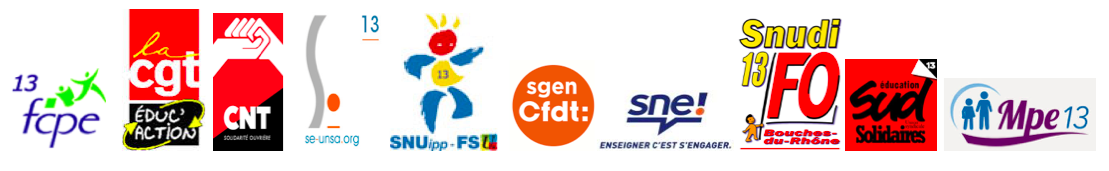 A partir du / Depuis le …………………………il n’y a/aura plus de secrétaire (AADE) dans cette école